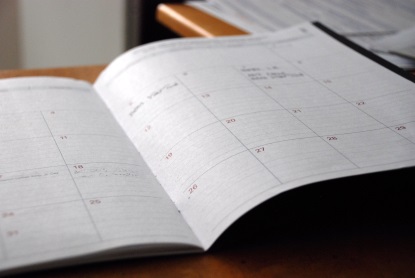 Izpolnite dnevnik tako, da odgovorite na spodnja vprašanja.Kateri izdelek? Zapišite izdelek, ki je bil embaliran (na primer tetrapak mleka, ovitek čokolade, itd,).Kakšna vrsta embalaže? Podrobneje opišite tip embalaže - material, obliko in velikost.Koliko? Če je mogoče embalažo stehtajte in zapišite težo v g/kg ali v številu (na primer dva lončka jogurta).Kako bi se embalaži lahko izognili? To je najpomembnejše vprašanje, saj vas spodbuja k razmišljanju o alternativnih oblikah vedenja. Bi se uporabi embalaže lahko izognili? Bi lahko zmanjšali njeno količino? Bi embalažo lahko reciklirali ali jo ponovno uporabili? Vsa vaša razmišljanja povzemite še enkrat na zadnji strani. Dnevnik odpadne embalaže izpolnjujte raje v digitalni obliki in se tako izognite porabi papirja.Če boste dnevnik vseeno natisnili, uporabljajte obojestranski tisk in dnevnik natisnite v črno-beli barvi.Bodite ustvarjalni in sami ustvarite svoj dnevnik.Nekaj napotkov, kako lahko zmanjšate odpadno embalažo najdete na sledeči povezavi: https://www.gzs.si/Portals/Panoga-Komunala/Infografika_za_tisk.pdf Koordinatorka Evropskega tedna za zmanjševanje odpadne embalaže za Slovenijo je Zbornica komunalnega gospodarstva E: etzo@gzs.si Kateri izdelek?Kakšna vrsta embalaže?Koliko?Kako bi se ji lahko izognili?Kateri izdelek?Kakšna vrsta embalaže?Kakšna vrsta embalaže?Koliko?Koliko?Kako bi se ji lahko izognili?Kako bi se ji lahko izognili?Kateri izdelek?Kakšna vrsta embalaže?Kakšna vrsta embalaže?Koliko?Koliko?Kako bi se ji lahko izognili?Kako bi se ji lahko izognili?Kateri izdelek?Kakšna vrsta embalaže?Koliko?Kako bi se ji lahko izognili?Kateri izdelek?Kakšna vrsta embalaže?Koliko?Kako bi se ji lahko izognili?Kateri izdelek?Kakšna vrsta embalaže?Koliko?Kako bi se ji lahko izognili?Kateri izdelek?Kakšna vrsta embalaže?Koliko?Kako bi se ji lahko izognili?